REGULAMIN MIĘDZYNARODOWEGO KONKURSU FOTOGRAFICZNEGO„ŻYWA OKŁADKA”Organizatorem konkursu jest Szkoła Podstawowa im. K. Makuszyńskiego           w Piekielniku.Konkurs skierowany jest do uczniów szkół podstawowych noszących imię Kornela Makuszyńskiego z kraju oraz z zagranicy. Cele konkursu:promowanie czytelnictwa książek Kornela Makuszyńskiego wśród uczniów,zachęcenie uczniów do twórczej aktywności,rozwijanie wyobraźni i kreatywności,szerzenie idei wykorzystania nowych technologii w celach edukacyjnych. Przedmiot konkursu:Przedmiotem konkursu jest wykonanie autorskiej fotografii inspirowanej okładką wybranej książki Kornela Makuszyńskiego.Zadaniem ucznia jest wierne odtworzenie wybranej okładki. Tytuł oraz autora książki uczeń umieszcza na zdjęciu wykorzystując dostępne programy do obróbki zdjęć. Do „żywej okładki” należy dołączyć zdjęcie oryginału okładki książki.Termin nadsyłania prac 23.12.2021r. Zasady uczestnictwa: Zgłaszane fotografie muszą być w pełni autorskie. Zdjęcie konkursowe wraz ze zdjęciem oryginalnej okładki należy przesłać za pośrednictwem poczty na adres organizatora: Szkoła Podstawowa im. K. Makuszyńskiego, 34-472 Piekielnik 202 z dopiskiem „Konkurs fotograficzny”. Do zdjęcia konkursowego należy dołączyć oświadczenie rodzica/prawnego opiekuna autora zdjęcia bądź grupy autorów (załącznik nr 1) oraz metryczkę (załącznik nr 2).Za autora pracy uznaje się osobę, która wykonała zdjęcie lub znajduje się na zdjęciu (w przypadku, gdy zdjęcie okładki nie przedstawia postaci ludzkich bądź uwieczniona została jedna osoba), lub grupę osób (w przypadku, gdy zdjęcie uwiecznia kilku uczniów wcielających się       w postaci z oryginalnej okładki). Wyniki konkursu zostaną ogłoszone 10 stycznia 2022r. w Szkole Podstawowej im. K. Makuszyńskiego w Piekielniku oraz na stronie internetowej i na Facebooku organizatora.  Nagrodzone i wyróżnione prace zostaną opublikowane na stronie internetowej oraz Facebooku organizatora. Przy ocenie prac konkursowych pod uwagę brane będą:	a) wierność oryginałowi,b) walory estetyczne (odpowiednie dobranie czcionki, rozmieszczenie napisów),c) oryginalność,d) samodzielność wykonania pracy.Oceny prac konkursowych dokona Komisja Konkursowa powołana przez Dyrektora Szkoły Podstawowej im. K. Makuszyńskiego w Piekielniku.Z przebiegu prac Komisji Konkursowej sporządzony zostanie protokół.  Administratorem danych osobowych przetwarzanych w związku                       z konkursem będzie Szkoła Podstawowa im. K. Makuszyńskiego                              w Piekielniku. Każdy uczestnik konkursu ma prawo do kontroli swoich danych osobowych, do ich wglądu  i poprawy. Dane osobowe biorących udział w konkursie będą przetwarzane zgodnie z art. 7 i 9 Rozporządzenia Parlamentu europejskiego i Rady (UE) 2016/679 z dn. 27 kwietnia 2016 r. w sprawie ochrony osób fizycznych w związku z przetwarzaniem danych osobowych i w sprawie swobodnego przepływu takich danych oraz uchylenia dyrektyw 95/46/WE, zwanym dalej RODO (Dz. Urz. UE. L nr 119).Udział w konkursie jest równoznaczny z wyrażeniem zgody na zastosowanie się do niniejszego regulaminu. W razie nieprzewidzianych zdarzeń losowych organizator zastrzega sobie prawo do zmiany terminów rozstrzygnięcia konkursu. W takim przypadku informacja o nowym terminie zostanie przesłana do uczestników konkursu drogą e-mailową.Kontakt do Organizatora: piekielnik.konkurs@gmail.com.Zapraszamy do udziału w konkursie!		ZAŁĄCZNIK NR 1MIĘDZYNARODOWY KONKURS FOTOGRAFICZNY„ŻYWA OKŁADKA”OŚWIADCZENIE RODZICA/OPIEKUNA…………………………………………… ……….Data, miejscowość ……………………………………………………Imię i nazwisko rodzica/opiekuna prawnego………………………………………………Adres zamieszkania ……………………………………………………Nr tel. Oświadczam, że jestem rodzicem / ustawowym opiekunem …………………………………..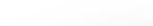 Imię i nazwisko dziecka - uczestnika konkursu Wyrażam zgodę na zbieranie i przetwarzanie danych osobowych mojego dziecka do celów związanych z jego udziałem w Międzynarodowym Konkursie Fotograficznym „Żywa okładka”,  zgodnie z art. 7 i 9 Rozporządzenia Parlamentu Europejskiego 
i Rady (UE) 2016/679 z dn. 27 kwietnia 2016 r. w sprawie ochrony osób fizycznych                    w związku z przetwarzaniem danych osobowych i w sprawie swobodnego przepływu takich danych oraz uchylenia dyrektyw 95/46/WE, zwanym dalej RODO (Dz. Urz. UE. L nr 119).Wyrażam zgodę na nieodpłatne przekazanie na rzecz Szkoły Podstawowej im.                                    K. Makuszyńskiego w Piekielniku  autorskich praw majątkowych do prac, w tym ich opublikowania bez ograniczeń w zakresie terminu, wielokrotności, wszystkich pól eksploatacji określonych ustawą o prawie autorskim i ich pokrewnych  (Dz. U. 2000, Nr 80, poz. 904 z późn. zm.) oraz kontekstu publikacji. Praca jest wynikiem własnej twórczości i nie narusza praw osób trzecich. 							…………………………………………………………………… 						              Czytelny podpis rodzica/opiekuna prawnegoZAŁĄCZNIK NR 2 Metryczka pracy  (prosimy wypełniać drukowanymi literami) Imię i nazwisko autora pracy: Szkoła : Klasa:Województwo: Imię i nazwisko opiekuna pracy: 